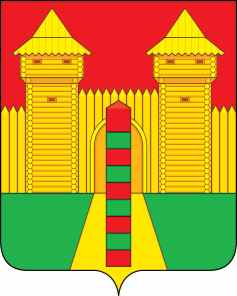 АДМИНИСТРАЦИЯ  МУНИЦИПАЛЬНОГО  ОБРАЗОВАНИЯ «ШУМЯЧСКИЙ   РАЙОН» СМОЛЕНСКОЙ  ОБЛАСТИП О С Т А Н О В Л Е Н И Еот   08.07.2022г.   № 350          п. ШумячиВ соответствии со ст. 1 Федерального закона от 30.12.2020 № 509-ФЗ «О внесении изменений в отдельные законодательные акты Российской Федерации», протестом прокурора Шумячского района от 27.06.2022 № 02-33/Прдп76-22-20660023Администрация муниципального образования «Шумячский район» Смоленской областиП О С Т А Н О В Л Я Е Т:1. Внести в Административный регламент по предоставлению государственной услуги по обеспечению проведения ремонта одного из жилых помещений, принадлежащих на праве собственности детям-сиротам, детям, оставшимся без попечения родителей, лицам из числа детей-сирот и детей, оставшихся без попечения родителей, утвержденный постановлением Администрации муниципального образования «Шумячский район» Смоленской области № 378 от 27.07.2018 года следующие изменения:     	- раздел II «Стандарт предоставления государственной услуги» дополнить подразделом 2.17 «Организация предоставления государственной услуги в упреждающем (проактивном) режиме» следующего содержания:      	«При наступлении событий, являющихся основанием для предоставления государственных и муниципальных услуг, орган, предоставляющий государственную услугу, орган, предоставляющий муниципальную услугу, вправе:     	1) проводить мероприятия, направленные на подготовку результатов предоставления государственных и муниципальных услуг, в том числе направлять межведомственные запросы, получать на них ответы, после чего уведомлять заявителя о возможности подать запрос о предоставлении соответствующей услуги для немедленного получения результата предоставления такой услуги;     	2) при условии наличия запроса заявителя о предоставлении государственных или муниципальных услуг,  в  отношении  которых  у  заявителя  могут  появиться  основания  для  их предоставления ему в будущем, проводить мероприятия,   направленные  на формирование  результата  предоставления  соответствующей  услуги,  в  том  числе направлять  межведомственные  запросы,  получать  на  них  ответы, формировать результат предоставления соответствующей услуги, а  также  предоставлять его заявителю с использованием  портала  государственных  и муниципальных услуг и уведомлять заявителя о проведенных мероприятиях.         Случаи и порядок предоставления государственных и муниципальных услуг в упреждающем (проактивном) режиме устанавливаются действующим законодательством и настоящим Административным регламентом».    	2. Контроль за исполнением настоящего постановления возложить на заместителя Главы муниципального образования «Шумячский район» Смоленской области Н.М. Елисеенко.                                                                                                                                                                                                                          Глава муниципального образования «Шумячский район» Смоленской области                                             А.Н. ВасильевО внесении изменений в Административный регламент по предоставлению государственной услуги по обеспечению проведения ремонта  одного из жилых помещений, принадлежащих на праве собственности детям-сиротам, детям, оставшимся без попечения родителей, лицам из числа детей-сирот и детей, оставшихся без попечения родителей